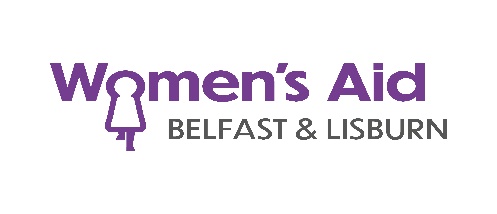 Belfast and Lisburn Women’s Aid provides a range of support and accommodation services for women and children experiencing domestic violence.Summary of PostTo maintain and develop gardens, raised beds and planters to ensure a pleasant and enjoyable outdoor space for Women and Children who are living in refuge.  Gardening tools will be provided and volunteers will be reimbursed for any expenses incurred.  The post holder will receive a comprehensive induction and core training as well as ongoing support from a designated staff member and Volunteer Gardeners based at other refuges.Main ResponsibilitiesGardening:General weeding and frequent watering during periods of high sunshineSowing and planting of seasonal flowers and plantsMaintenance of raised beds, window boxes, tubs and containers as requiredEnhancing the garden layout and selection of plantsBringing forward ideas and recommendations to the Refuge ManagerNetworking with local garden centres and Volunteer Gardeners at other locations to acquire plants / materials at lowest cost.Ensuring a safe garden environment for use by Women and ChildrenCommunication & Relationships:Building relationships with Staff and VolunteersInteraction with Women and Children living at refugeListening to feedback or ideas from Women and ChildrenSharing gardening knowledge with Women and encouraging participation from them to help maintain the gardensOtherWork in line with organisational policy e.g. Safeguarding, Health & Safety, Data Protection, Dignity at Work, Code of Conduct, VolunteeringComplete core training as requested / arrangedAttend quarterly supervision meetings with designated workerWork constructively with team members, other volunteers and managersJOB DESCRIPTIONJOB DESCRIPTIONJOB TITLE:	Gardening VolunteerTERM:CasualRESPONSIBLE TO:Area ManagerLOCATION:North & South BelfastSALARY:Voluntary - Expenses & mileage payable onlyHOURS / WORK PATTERN:2-3 hours weekly during high season.  Flexible during Winter.ACCESS NI REQUIREMENTS:Basic Check**A copy of the Access NI Code of Practice, Recruitment of Ex-offenders Policy & Storage & Handling of Disclosure Information can be found on our website: https://belfastwomensaid.org.uk/work-with-us/*A copy of the Access NI Code of Practice, Recruitment of Ex-offenders Policy & Storage & Handling of Disclosure Information can be found on our website: https://belfastwomensaid.org.uk/work-with-us/PERSONNEL SPECIFICATIONPERSONNEL SPECIFICATIONPERSONNEL SPECIFICATIONExperienceEssentialDesirableExperience of sowing, growing and maintaining a diverse range of outdoor plants, shrubs, herbs and flowers.YSkills & AbilitiesEssentialDesirableAbility to identify weeds, unhealthy and unsuitable plants (e.g. toxic, plants that prefer shade / sunlight etc.)YCreativity and ability to use own initiativeYAbility to communicate clearlyYKnowledgeEssentialDesirableKnowledge of Annual, Biennial, and Perennial plants, key times for planting, cutting and pruning.YGood knowledge of the services of BLWA and commitment to the vision and ethos of the organisationYPassionate about nature and working outdoorsY